МИНИСТЕРСТВОМИНИСТЕРСТВОМИНИСТЕРСТВОМИНИСТЕРСТВОМИНИСТЕРСТВОМИНИСТЕРСТВОМИНИСТЕРСТВОМИНИСТЕРСТВОКОНКУРЕНТНОЙ ПОЛИТИКИКОНКУРЕНТНОЙ ПОЛИТИКИКОНКУРЕНТНОЙ ПОЛИТИКИКОНКУРЕНТНОЙ ПОЛИТИКИКОНКУРЕНТНОЙ ПОЛИТИКИКОНКУРЕНТНОЙ ПОЛИТИКИКОНКУРЕНТНОЙ ПОЛИТИКИКОНКУРЕНТНОЙ ПОЛИТИКИКАЛУЖСКОЙ ОБЛАСТИКАЛУЖСКОЙ ОБЛАСТИКАЛУЖСКОЙ ОБЛАСТИКАЛУЖСКОЙ ОБЛАСТИКАЛУЖСКОЙ ОБЛАСТИКАЛУЖСКОЙ ОБЛАСТИКАЛУЖСКОЙ ОБЛАСТИКАЛУЖСКОЙ ОБЛАСТИП Р И К А ЗП Р И К А ЗП Р И К А ЗП Р И К А ЗП Р И К А ЗП Р И К А ЗП Р И К А ЗП Р И К А Зот19 декабря 2016 г.19 декабря 2016 г.19 декабря 2016 г.19 декабря 2016 г.№О внесении изменений в приказ министерства тарифного регулирования Калужской области 30.11.2015 № 486-РК «Об установлении тарифов на горячую воду в открытой системе теплоснабжения (горячее водоснабжение) для акционерного общества «Научно - производственное предприятие «Калужский приборостроительный завод «Тайфун» на 2016-2018 годы»О внесении изменений в приказ министерства тарифного регулирования Калужской области 30.11.2015 № 486-РК «Об установлении тарифов на горячую воду в открытой системе теплоснабжения (горячее водоснабжение) для акционерного общества «Научно - производственное предприятие «Калужский приборостроительный завод «Тайфун» на 2016-2018 годы»О внесении изменений в приказ министерства тарифного регулирования Калужской области 30.11.2015 № 486-РК «Об установлении тарифов на горячую воду в открытой системе теплоснабжения (горячее водоснабжение) для акционерного общества «Научно - производственное предприятие «Калужский приборостроительный завод «Тайфун» на 2016-2018 годы»О внесении изменений в приказ министерства тарифного регулирования Калужской области 30.11.2015 № 486-РК «Об установлении тарифов на горячую воду в открытой системе теплоснабжения (горячее водоснабжение) для акционерного общества «Научно - производственное предприятие «Калужский приборостроительный завод «Тайфун» на 2016-2018 годы»О внесении изменений в приказ министерства тарифного регулирования Калужской области 30.11.2015 № 486-РК «Об установлении тарифов на горячую воду в открытой системе теплоснабжения (горячее водоснабжение) для акционерного общества «Научно - производственное предприятие «Калужский приборостроительный завод «Тайфун» на 2016-2018 годы»О внесении изменений в приказ министерства тарифного регулирования Калужской области 30.11.2015 № 486-РК «Об установлении тарифов на горячую воду в открытой системе теплоснабжения (горячее водоснабжение) для акционерного общества «Научно - производственное предприятие «Калужский приборостроительный завод «Тайфун» на 2016-2018 годы»О внесении изменений в приказ министерства тарифного регулирования Калужской области 30.11.2015 № 486-РК «Об установлении тарифов на горячую воду в открытой системе теплоснабжения (горячее водоснабжение) для акционерного общества «Научно - производственное предприятие «Калужский приборостроительный завод «Тайфун» на 2016-2018 годы»О внесении изменений в приказ министерства тарифного регулирования Калужской области 30.11.2015 № 486-РК «Об установлении тарифов на горячую воду в открытой системе теплоснабжения (горячее водоснабжение) для акционерного общества «Научно - производственное предприятие «Калужский приборостроительный завод «Тайфун» на 2016-2018 годы»О внесении изменений в приказ министерства тарифного регулирования Калужской области 30.11.2015 № 486-РК «Об установлении тарифов на горячую воду в открытой системе теплоснабжения (горячее водоснабжение) для акционерного общества «Научно - производственное предприятие «Калужский приборостроительный завод «Тайфун» на 2016-2018 годы»О внесении изменений в приказ министерства тарифного регулирования Калужской области 30.11.2015 № 486-РК «Об установлении тарифов на горячую воду в открытой системе теплоснабжения (горячее водоснабжение) для акционерного общества «Научно - производственное предприятие «Калужский приборостроительный завод «Тайфун» на 2016-2018 годы»	В соответствии с Федеральным законом «О теплоснабжении», постановлением Правительства Российской Федерации от 22.10.2012 № 1075 «О ценообразовании в сфере теплоснабжения» (в ред. постановлений Правительства РФ от 12.08.2013 № 688, от 07.10.2013 № 886, от 20.02.2014 № 128, от 26.03.2014 № 230, от 03.06.2014 № 510, от 01.07.2014 № 603, от 05.09.2014 № 901, от 02.10.2014 № 1011, от 20.11.2014 № 1228, от 03.12.2014 № 1305, от 13.02.2015 № 120, от 21.04.2015 № 380, от 11.09.2015 № 968, от 03.10.2015 № 1055, от 24.12.2015 № 1419, от 31.12.2015 № 1530, от 29.06.2016 № 603, от 28.10.2016 № 1098, от 22.11.2016 № 1224), приказом Федеральной службы по тарифам от 13.06.2013 № 760-э «Об утверждении Методических указаний по расчёту регулируемых цен (тарифов) в сфере теплоснабжения» (в ред. приказа ФСТ России от 27.05.2015 № 1080-э, приказа ФАС России от 04.07.2016 № 888/16), приказом Федеральной службы по тарифам от 07.06.2013 № 163 «Об утверждении Регламента открытия дел об установлении регулируемых цен (тарифов) и отмене регулирования тарифов в сфере теплоснабжения», постановлением Правительства Калужской области от 06.10.2016 № 539 «О реорганизации министерства конкурентной политики Калужской области», Положением о министерстве конкурентной политики Калужской области, утверждённым постановлением Правительства Калужской области от 04.04.2007 № 88 (в ред. Постановлений Правительства Калужской области от 07.06.2007 № 145, от 06.09.2007 № 214, от 09.11.2007 № 285, от 22.04.2008 №  171, от 09.09.2010 № 355, от 17.01.2011 № 12, от 24.01.2012 № 20, от 02.05.2012 № 221, от 05.06.2012 № 278, от 17.12.2012 № 627, от 01.03.2013 № 112, от 02.08.2013 № 403, от 26.02.2014 № 128, от 26.03.2014 № 196, от 01.02.2016 № 62, от 18.05.2016 № 294, от 16.11.2016 № 617), на основании Протокола заседания комиссии по тарифам и ценам министерства конкурентной политики Калужской области от  19.12.2016 ПРИКАЗЫВАЮ:	В соответствии с Федеральным законом «О теплоснабжении», постановлением Правительства Российской Федерации от 22.10.2012 № 1075 «О ценообразовании в сфере теплоснабжения» (в ред. постановлений Правительства РФ от 12.08.2013 № 688, от 07.10.2013 № 886, от 20.02.2014 № 128, от 26.03.2014 № 230, от 03.06.2014 № 510, от 01.07.2014 № 603, от 05.09.2014 № 901, от 02.10.2014 № 1011, от 20.11.2014 № 1228, от 03.12.2014 № 1305, от 13.02.2015 № 120, от 21.04.2015 № 380, от 11.09.2015 № 968, от 03.10.2015 № 1055, от 24.12.2015 № 1419, от 31.12.2015 № 1530, от 29.06.2016 № 603, от 28.10.2016 № 1098, от 22.11.2016 № 1224), приказом Федеральной службы по тарифам от 13.06.2013 № 760-э «Об утверждении Методических указаний по расчёту регулируемых цен (тарифов) в сфере теплоснабжения» (в ред. приказа ФСТ России от 27.05.2015 № 1080-э, приказа ФАС России от 04.07.2016 № 888/16), приказом Федеральной службы по тарифам от 07.06.2013 № 163 «Об утверждении Регламента открытия дел об установлении регулируемых цен (тарифов) и отмене регулирования тарифов в сфере теплоснабжения», постановлением Правительства Калужской области от 06.10.2016 № 539 «О реорганизации министерства конкурентной политики Калужской области», Положением о министерстве конкурентной политики Калужской области, утверждённым постановлением Правительства Калужской области от 04.04.2007 № 88 (в ред. Постановлений Правительства Калужской области от 07.06.2007 № 145, от 06.09.2007 № 214, от 09.11.2007 № 285, от 22.04.2008 №  171, от 09.09.2010 № 355, от 17.01.2011 № 12, от 24.01.2012 № 20, от 02.05.2012 № 221, от 05.06.2012 № 278, от 17.12.2012 № 627, от 01.03.2013 № 112, от 02.08.2013 № 403, от 26.02.2014 № 128, от 26.03.2014 № 196, от 01.02.2016 № 62, от 18.05.2016 № 294, от 16.11.2016 № 617), на основании Протокола заседания комиссии по тарифам и ценам министерства конкурентной политики Калужской области от  19.12.2016 ПРИКАЗЫВАЮ:	В соответствии с Федеральным законом «О теплоснабжении», постановлением Правительства Российской Федерации от 22.10.2012 № 1075 «О ценообразовании в сфере теплоснабжения» (в ред. постановлений Правительства РФ от 12.08.2013 № 688, от 07.10.2013 № 886, от 20.02.2014 № 128, от 26.03.2014 № 230, от 03.06.2014 № 510, от 01.07.2014 № 603, от 05.09.2014 № 901, от 02.10.2014 № 1011, от 20.11.2014 № 1228, от 03.12.2014 № 1305, от 13.02.2015 № 120, от 21.04.2015 № 380, от 11.09.2015 № 968, от 03.10.2015 № 1055, от 24.12.2015 № 1419, от 31.12.2015 № 1530, от 29.06.2016 № 603, от 28.10.2016 № 1098, от 22.11.2016 № 1224), приказом Федеральной службы по тарифам от 13.06.2013 № 760-э «Об утверждении Методических указаний по расчёту регулируемых цен (тарифов) в сфере теплоснабжения» (в ред. приказа ФСТ России от 27.05.2015 № 1080-э, приказа ФАС России от 04.07.2016 № 888/16), приказом Федеральной службы по тарифам от 07.06.2013 № 163 «Об утверждении Регламента открытия дел об установлении регулируемых цен (тарифов) и отмене регулирования тарифов в сфере теплоснабжения», постановлением Правительства Калужской области от 06.10.2016 № 539 «О реорганизации министерства конкурентной политики Калужской области», Положением о министерстве конкурентной политики Калужской области, утверждённым постановлением Правительства Калужской области от 04.04.2007 № 88 (в ред. Постановлений Правительства Калужской области от 07.06.2007 № 145, от 06.09.2007 № 214, от 09.11.2007 № 285, от 22.04.2008 №  171, от 09.09.2010 № 355, от 17.01.2011 № 12, от 24.01.2012 № 20, от 02.05.2012 № 221, от 05.06.2012 № 278, от 17.12.2012 № 627, от 01.03.2013 № 112, от 02.08.2013 № 403, от 26.02.2014 № 128, от 26.03.2014 № 196, от 01.02.2016 № 62, от 18.05.2016 № 294, от 16.11.2016 № 617), на основании Протокола заседания комиссии по тарифам и ценам министерства конкурентной политики Калужской области от  19.12.2016 ПРИКАЗЫВАЮ:	В соответствии с Федеральным законом «О теплоснабжении», постановлением Правительства Российской Федерации от 22.10.2012 № 1075 «О ценообразовании в сфере теплоснабжения» (в ред. постановлений Правительства РФ от 12.08.2013 № 688, от 07.10.2013 № 886, от 20.02.2014 № 128, от 26.03.2014 № 230, от 03.06.2014 № 510, от 01.07.2014 № 603, от 05.09.2014 № 901, от 02.10.2014 № 1011, от 20.11.2014 № 1228, от 03.12.2014 № 1305, от 13.02.2015 № 120, от 21.04.2015 № 380, от 11.09.2015 № 968, от 03.10.2015 № 1055, от 24.12.2015 № 1419, от 31.12.2015 № 1530, от 29.06.2016 № 603, от 28.10.2016 № 1098, от 22.11.2016 № 1224), приказом Федеральной службы по тарифам от 13.06.2013 № 760-э «Об утверждении Методических указаний по расчёту регулируемых цен (тарифов) в сфере теплоснабжения» (в ред. приказа ФСТ России от 27.05.2015 № 1080-э, приказа ФАС России от 04.07.2016 № 888/16), приказом Федеральной службы по тарифам от 07.06.2013 № 163 «Об утверждении Регламента открытия дел об установлении регулируемых цен (тарифов) и отмене регулирования тарифов в сфере теплоснабжения», постановлением Правительства Калужской области от 06.10.2016 № 539 «О реорганизации министерства конкурентной политики Калужской области», Положением о министерстве конкурентной политики Калужской области, утверждённым постановлением Правительства Калужской области от 04.04.2007 № 88 (в ред. Постановлений Правительства Калужской области от 07.06.2007 № 145, от 06.09.2007 № 214, от 09.11.2007 № 285, от 22.04.2008 №  171, от 09.09.2010 № 355, от 17.01.2011 № 12, от 24.01.2012 № 20, от 02.05.2012 № 221, от 05.06.2012 № 278, от 17.12.2012 № 627, от 01.03.2013 № 112, от 02.08.2013 № 403, от 26.02.2014 № 128, от 26.03.2014 № 196, от 01.02.2016 № 62, от 18.05.2016 № 294, от 16.11.2016 № 617), на основании Протокола заседания комиссии по тарифам и ценам министерства конкурентной политики Калужской области от  19.12.2016 ПРИКАЗЫВАЮ:	В соответствии с Федеральным законом «О теплоснабжении», постановлением Правительства Российской Федерации от 22.10.2012 № 1075 «О ценообразовании в сфере теплоснабжения» (в ред. постановлений Правительства РФ от 12.08.2013 № 688, от 07.10.2013 № 886, от 20.02.2014 № 128, от 26.03.2014 № 230, от 03.06.2014 № 510, от 01.07.2014 № 603, от 05.09.2014 № 901, от 02.10.2014 № 1011, от 20.11.2014 № 1228, от 03.12.2014 № 1305, от 13.02.2015 № 120, от 21.04.2015 № 380, от 11.09.2015 № 968, от 03.10.2015 № 1055, от 24.12.2015 № 1419, от 31.12.2015 № 1530, от 29.06.2016 № 603, от 28.10.2016 № 1098, от 22.11.2016 № 1224), приказом Федеральной службы по тарифам от 13.06.2013 № 760-э «Об утверждении Методических указаний по расчёту регулируемых цен (тарифов) в сфере теплоснабжения» (в ред. приказа ФСТ России от 27.05.2015 № 1080-э, приказа ФАС России от 04.07.2016 № 888/16), приказом Федеральной службы по тарифам от 07.06.2013 № 163 «Об утверждении Регламента открытия дел об установлении регулируемых цен (тарифов) и отмене регулирования тарифов в сфере теплоснабжения», постановлением Правительства Калужской области от 06.10.2016 № 539 «О реорганизации министерства конкурентной политики Калужской области», Положением о министерстве конкурентной политики Калужской области, утверждённым постановлением Правительства Калужской области от 04.04.2007 № 88 (в ред. Постановлений Правительства Калужской области от 07.06.2007 № 145, от 06.09.2007 № 214, от 09.11.2007 № 285, от 22.04.2008 №  171, от 09.09.2010 № 355, от 17.01.2011 № 12, от 24.01.2012 № 20, от 02.05.2012 № 221, от 05.06.2012 № 278, от 17.12.2012 № 627, от 01.03.2013 № 112, от 02.08.2013 № 403, от 26.02.2014 № 128, от 26.03.2014 № 196, от 01.02.2016 № 62, от 18.05.2016 № 294, от 16.11.2016 № 617), на основании Протокола заседания комиссии по тарифам и ценам министерства конкурентной политики Калужской области от  19.12.2016 ПРИКАЗЫВАЮ:	В соответствии с Федеральным законом «О теплоснабжении», постановлением Правительства Российской Федерации от 22.10.2012 № 1075 «О ценообразовании в сфере теплоснабжения» (в ред. постановлений Правительства РФ от 12.08.2013 № 688, от 07.10.2013 № 886, от 20.02.2014 № 128, от 26.03.2014 № 230, от 03.06.2014 № 510, от 01.07.2014 № 603, от 05.09.2014 № 901, от 02.10.2014 № 1011, от 20.11.2014 № 1228, от 03.12.2014 № 1305, от 13.02.2015 № 120, от 21.04.2015 № 380, от 11.09.2015 № 968, от 03.10.2015 № 1055, от 24.12.2015 № 1419, от 31.12.2015 № 1530, от 29.06.2016 № 603, от 28.10.2016 № 1098, от 22.11.2016 № 1224), приказом Федеральной службы по тарифам от 13.06.2013 № 760-э «Об утверждении Методических указаний по расчёту регулируемых цен (тарифов) в сфере теплоснабжения» (в ред. приказа ФСТ России от 27.05.2015 № 1080-э, приказа ФАС России от 04.07.2016 № 888/16), приказом Федеральной службы по тарифам от 07.06.2013 № 163 «Об утверждении Регламента открытия дел об установлении регулируемых цен (тарифов) и отмене регулирования тарифов в сфере теплоснабжения», постановлением Правительства Калужской области от 06.10.2016 № 539 «О реорганизации министерства конкурентной политики Калужской области», Положением о министерстве конкурентной политики Калужской области, утверждённым постановлением Правительства Калужской области от 04.04.2007 № 88 (в ред. Постановлений Правительства Калужской области от 07.06.2007 № 145, от 06.09.2007 № 214, от 09.11.2007 № 285, от 22.04.2008 №  171, от 09.09.2010 № 355, от 17.01.2011 № 12, от 24.01.2012 № 20, от 02.05.2012 № 221, от 05.06.2012 № 278, от 17.12.2012 № 627, от 01.03.2013 № 112, от 02.08.2013 № 403, от 26.02.2014 № 128, от 26.03.2014 № 196, от 01.02.2016 № 62, от 18.05.2016 № 294, от 16.11.2016 № 617), на основании Протокола заседания комиссии по тарифам и ценам министерства конкурентной политики Калужской области от  19.12.2016 ПРИКАЗЫВАЮ:	В соответствии с Федеральным законом «О теплоснабжении», постановлением Правительства Российской Федерации от 22.10.2012 № 1075 «О ценообразовании в сфере теплоснабжения» (в ред. постановлений Правительства РФ от 12.08.2013 № 688, от 07.10.2013 № 886, от 20.02.2014 № 128, от 26.03.2014 № 230, от 03.06.2014 № 510, от 01.07.2014 № 603, от 05.09.2014 № 901, от 02.10.2014 № 1011, от 20.11.2014 № 1228, от 03.12.2014 № 1305, от 13.02.2015 № 120, от 21.04.2015 № 380, от 11.09.2015 № 968, от 03.10.2015 № 1055, от 24.12.2015 № 1419, от 31.12.2015 № 1530, от 29.06.2016 № 603, от 28.10.2016 № 1098, от 22.11.2016 № 1224), приказом Федеральной службы по тарифам от 13.06.2013 № 760-э «Об утверждении Методических указаний по расчёту регулируемых цен (тарифов) в сфере теплоснабжения» (в ред. приказа ФСТ России от 27.05.2015 № 1080-э, приказа ФАС России от 04.07.2016 № 888/16), приказом Федеральной службы по тарифам от 07.06.2013 № 163 «Об утверждении Регламента открытия дел об установлении регулируемых цен (тарифов) и отмене регулирования тарифов в сфере теплоснабжения», постановлением Правительства Калужской области от 06.10.2016 № 539 «О реорганизации министерства конкурентной политики Калужской области», Положением о министерстве конкурентной политики Калужской области, утверждённым постановлением Правительства Калужской области от 04.04.2007 № 88 (в ред. Постановлений Правительства Калужской области от 07.06.2007 № 145, от 06.09.2007 № 214, от 09.11.2007 № 285, от 22.04.2008 №  171, от 09.09.2010 № 355, от 17.01.2011 № 12, от 24.01.2012 № 20, от 02.05.2012 № 221, от 05.06.2012 № 278, от 17.12.2012 № 627, от 01.03.2013 № 112, от 02.08.2013 № 403, от 26.02.2014 № 128, от 26.03.2014 № 196, от 01.02.2016 № 62, от 18.05.2016 № 294, от 16.11.2016 № 617), на основании Протокола заседания комиссии по тарифам и ценам министерства конкурентной политики Калужской области от  19.12.2016 ПРИКАЗЫВАЮ:	В соответствии с Федеральным законом «О теплоснабжении», постановлением Правительства Российской Федерации от 22.10.2012 № 1075 «О ценообразовании в сфере теплоснабжения» (в ред. постановлений Правительства РФ от 12.08.2013 № 688, от 07.10.2013 № 886, от 20.02.2014 № 128, от 26.03.2014 № 230, от 03.06.2014 № 510, от 01.07.2014 № 603, от 05.09.2014 № 901, от 02.10.2014 № 1011, от 20.11.2014 № 1228, от 03.12.2014 № 1305, от 13.02.2015 № 120, от 21.04.2015 № 380, от 11.09.2015 № 968, от 03.10.2015 № 1055, от 24.12.2015 № 1419, от 31.12.2015 № 1530, от 29.06.2016 № 603, от 28.10.2016 № 1098, от 22.11.2016 № 1224), приказом Федеральной службы по тарифам от 13.06.2013 № 760-э «Об утверждении Методических указаний по расчёту регулируемых цен (тарифов) в сфере теплоснабжения» (в ред. приказа ФСТ России от 27.05.2015 № 1080-э, приказа ФАС России от 04.07.2016 № 888/16), приказом Федеральной службы по тарифам от 07.06.2013 № 163 «Об утверждении Регламента открытия дел об установлении регулируемых цен (тарифов) и отмене регулирования тарифов в сфере теплоснабжения», постановлением Правительства Калужской области от 06.10.2016 № 539 «О реорганизации министерства конкурентной политики Калужской области», Положением о министерстве конкурентной политики Калужской области, утверждённым постановлением Правительства Калужской области от 04.04.2007 № 88 (в ред. Постановлений Правительства Калужской области от 07.06.2007 № 145, от 06.09.2007 № 214, от 09.11.2007 № 285, от 22.04.2008 №  171, от 09.09.2010 № 355, от 17.01.2011 № 12, от 24.01.2012 № 20, от 02.05.2012 № 221, от 05.06.2012 № 278, от 17.12.2012 № 627, от 01.03.2013 № 112, от 02.08.2013 № 403, от 26.02.2014 № 128, от 26.03.2014 № 196, от 01.02.2016 № 62, от 18.05.2016 № 294, от 16.11.2016 № 617), на основании Протокола заседания комиссии по тарифам и ценам министерства конкурентной политики Калужской области от  19.12.2016 ПРИКАЗЫВАЮ:	В соответствии с Федеральным законом «О теплоснабжении», постановлением Правительства Российской Федерации от 22.10.2012 № 1075 «О ценообразовании в сфере теплоснабжения» (в ред. постановлений Правительства РФ от 12.08.2013 № 688, от 07.10.2013 № 886, от 20.02.2014 № 128, от 26.03.2014 № 230, от 03.06.2014 № 510, от 01.07.2014 № 603, от 05.09.2014 № 901, от 02.10.2014 № 1011, от 20.11.2014 № 1228, от 03.12.2014 № 1305, от 13.02.2015 № 120, от 21.04.2015 № 380, от 11.09.2015 № 968, от 03.10.2015 № 1055, от 24.12.2015 № 1419, от 31.12.2015 № 1530, от 29.06.2016 № 603, от 28.10.2016 № 1098, от 22.11.2016 № 1224), приказом Федеральной службы по тарифам от 13.06.2013 № 760-э «Об утверждении Методических указаний по расчёту регулируемых цен (тарифов) в сфере теплоснабжения» (в ред. приказа ФСТ России от 27.05.2015 № 1080-э, приказа ФАС России от 04.07.2016 № 888/16), приказом Федеральной службы по тарифам от 07.06.2013 № 163 «Об утверждении Регламента открытия дел об установлении регулируемых цен (тарифов) и отмене регулирования тарифов в сфере теплоснабжения», постановлением Правительства Калужской области от 06.10.2016 № 539 «О реорганизации министерства конкурентной политики Калужской области», Положением о министерстве конкурентной политики Калужской области, утверждённым постановлением Правительства Калужской области от 04.04.2007 № 88 (в ред. Постановлений Правительства Калужской области от 07.06.2007 № 145, от 06.09.2007 № 214, от 09.11.2007 № 285, от 22.04.2008 №  171, от 09.09.2010 № 355, от 17.01.2011 № 12, от 24.01.2012 № 20, от 02.05.2012 № 221, от 05.06.2012 № 278, от 17.12.2012 № 627, от 01.03.2013 № 112, от 02.08.2013 № 403, от 26.02.2014 № 128, от 26.03.2014 № 196, от 01.02.2016 № 62, от 18.05.2016 № 294, от 16.11.2016 № 617), на основании Протокола заседания комиссии по тарифам и ценам министерства конкурентной политики Калужской области от  19.12.2016 ПРИКАЗЫВАЮ:	В соответствии с Федеральным законом «О теплоснабжении», постановлением Правительства Российской Федерации от 22.10.2012 № 1075 «О ценообразовании в сфере теплоснабжения» (в ред. постановлений Правительства РФ от 12.08.2013 № 688, от 07.10.2013 № 886, от 20.02.2014 № 128, от 26.03.2014 № 230, от 03.06.2014 № 510, от 01.07.2014 № 603, от 05.09.2014 № 901, от 02.10.2014 № 1011, от 20.11.2014 № 1228, от 03.12.2014 № 1305, от 13.02.2015 № 120, от 21.04.2015 № 380, от 11.09.2015 № 968, от 03.10.2015 № 1055, от 24.12.2015 № 1419, от 31.12.2015 № 1530, от 29.06.2016 № 603, от 28.10.2016 № 1098, от 22.11.2016 № 1224), приказом Федеральной службы по тарифам от 13.06.2013 № 760-э «Об утверждении Методических указаний по расчёту регулируемых цен (тарифов) в сфере теплоснабжения» (в ред. приказа ФСТ России от 27.05.2015 № 1080-э, приказа ФАС России от 04.07.2016 № 888/16), приказом Федеральной службы по тарифам от 07.06.2013 № 163 «Об утверждении Регламента открытия дел об установлении регулируемых цен (тарифов) и отмене регулирования тарифов в сфере теплоснабжения», постановлением Правительства Калужской области от 06.10.2016 № 539 «О реорганизации министерства конкурентной политики Калужской области», Положением о министерстве конкурентной политики Калужской области, утверждённым постановлением Правительства Калужской области от 04.04.2007 № 88 (в ред. Постановлений Правительства Калужской области от 07.06.2007 № 145, от 06.09.2007 № 214, от 09.11.2007 № 285, от 22.04.2008 №  171, от 09.09.2010 № 355, от 17.01.2011 № 12, от 24.01.2012 № 20, от 02.05.2012 № 221, от 05.06.2012 № 278, от 17.12.2012 № 627, от 01.03.2013 № 112, от 02.08.2013 № 403, от 26.02.2014 № 128, от 26.03.2014 № 196, от 01.02.2016 № 62, от 18.05.2016 № 294, от 16.11.2016 № 617), на основании Протокола заседания комиссии по тарифам и ценам министерства конкурентной политики Калужской области от  19.12.2016 ПРИКАЗЫВАЮ:	В соответствии с Федеральным законом «О теплоснабжении», постановлением Правительства Российской Федерации от 22.10.2012 № 1075 «О ценообразовании в сфере теплоснабжения» (в ред. постановлений Правительства РФ от 12.08.2013 № 688, от 07.10.2013 № 886, от 20.02.2014 № 128, от 26.03.2014 № 230, от 03.06.2014 № 510, от 01.07.2014 № 603, от 05.09.2014 № 901, от 02.10.2014 № 1011, от 20.11.2014 № 1228, от 03.12.2014 № 1305, от 13.02.2015 № 120, от 21.04.2015 № 380, от 11.09.2015 № 968, от 03.10.2015 № 1055, от 24.12.2015 № 1419, от 31.12.2015 № 1530, от 29.06.2016 № 603, от 28.10.2016 № 1098, от 22.11.2016 № 1224), приказом Федеральной службы по тарифам от 13.06.2013 № 760-э «Об утверждении Методических указаний по расчёту регулируемых цен (тарифов) в сфере теплоснабжения» (в ред. приказа ФСТ России от 27.05.2015 № 1080-э, приказа ФАС России от 04.07.2016 № 888/16), приказом Федеральной службы по тарифам от 07.06.2013 № 163 «Об утверждении Регламента открытия дел об установлении регулируемых цен (тарифов) и отмене регулирования тарифов в сфере теплоснабжения», постановлением Правительства Калужской области от 06.10.2016 № 539 «О реорганизации министерства конкурентной политики Калужской области», Положением о министерстве конкурентной политики Калужской области, утверждённым постановлением Правительства Калужской области от 04.04.2007 № 88 (в ред. Постановлений Правительства Калужской области от 07.06.2007 № 145, от 06.09.2007 № 214, от 09.11.2007 № 285, от 22.04.2008 №  171, от 09.09.2010 № 355, от 17.01.2011 № 12, от 24.01.2012 № 20, от 02.05.2012 № 221, от 05.06.2012 № 278, от 17.12.2012 № 627, от 01.03.2013 № 112, от 02.08.2013 № 403, от 26.02.2014 № 128, от 26.03.2014 № 196, от 01.02.2016 № 62, от 18.05.2016 № 294, от 16.11.2016 № 617), на основании Протокола заседания комиссии по тарифам и ценам министерства конкурентной политики Калужской области от  19.12.2016 ПРИКАЗЫВАЮ:	В соответствии с Федеральным законом «О теплоснабжении», постановлением Правительства Российской Федерации от 22.10.2012 № 1075 «О ценообразовании в сфере теплоснабжения» (в ред. постановлений Правительства РФ от 12.08.2013 № 688, от 07.10.2013 № 886, от 20.02.2014 № 128, от 26.03.2014 № 230, от 03.06.2014 № 510, от 01.07.2014 № 603, от 05.09.2014 № 901, от 02.10.2014 № 1011, от 20.11.2014 № 1228, от 03.12.2014 № 1305, от 13.02.2015 № 120, от 21.04.2015 № 380, от 11.09.2015 № 968, от 03.10.2015 № 1055, от 24.12.2015 № 1419, от 31.12.2015 № 1530, от 29.06.2016 № 603, от 28.10.2016 № 1098, от 22.11.2016 № 1224), приказом Федеральной службы по тарифам от 13.06.2013 № 760-э «Об утверждении Методических указаний по расчёту регулируемых цен (тарифов) в сфере теплоснабжения» (в ред. приказа ФСТ России от 27.05.2015 № 1080-э, приказа ФАС России от 04.07.2016 № 888/16), приказом Федеральной службы по тарифам от 07.06.2013 № 163 «Об утверждении Регламента открытия дел об установлении регулируемых цен (тарифов) и отмене регулирования тарифов в сфере теплоснабжения», постановлением Правительства Калужской области от 06.10.2016 № 539 «О реорганизации министерства конкурентной политики Калужской области», Положением о министерстве конкурентной политики Калужской области, утверждённым постановлением Правительства Калужской области от 04.04.2007 № 88 (в ред. Постановлений Правительства Калужской области от 07.06.2007 № 145, от 06.09.2007 № 214, от 09.11.2007 № 285, от 22.04.2008 №  171, от 09.09.2010 № 355, от 17.01.2011 № 12, от 24.01.2012 № 20, от 02.05.2012 № 221, от 05.06.2012 № 278, от 17.12.2012 № 627, от 01.03.2013 № 112, от 02.08.2013 № 403, от 26.02.2014 № 128, от 26.03.2014 № 196, от 01.02.2016 № 62, от 18.05.2016 № 294, от 16.11.2016 № 617), на основании Протокола заседания комиссии по тарифам и ценам министерства конкурентной политики Калужской области от  19.12.2016 ПРИКАЗЫВАЮ:	В соответствии с Федеральным законом «О теплоснабжении», постановлением Правительства Российской Федерации от 22.10.2012 № 1075 «О ценообразовании в сфере теплоснабжения» (в ред. постановлений Правительства РФ от 12.08.2013 № 688, от 07.10.2013 № 886, от 20.02.2014 № 128, от 26.03.2014 № 230, от 03.06.2014 № 510, от 01.07.2014 № 603, от 05.09.2014 № 901, от 02.10.2014 № 1011, от 20.11.2014 № 1228, от 03.12.2014 № 1305, от 13.02.2015 № 120, от 21.04.2015 № 380, от 11.09.2015 № 968, от 03.10.2015 № 1055, от 24.12.2015 № 1419, от 31.12.2015 № 1530, от 29.06.2016 № 603, от 28.10.2016 № 1098, от 22.11.2016 № 1224), приказом Федеральной службы по тарифам от 13.06.2013 № 760-э «Об утверждении Методических указаний по расчёту регулируемых цен (тарифов) в сфере теплоснабжения» (в ред. приказа ФСТ России от 27.05.2015 № 1080-э, приказа ФАС России от 04.07.2016 № 888/16), приказом Федеральной службы по тарифам от 07.06.2013 № 163 «Об утверждении Регламента открытия дел об установлении регулируемых цен (тарифов) и отмене регулирования тарифов в сфере теплоснабжения», постановлением Правительства Калужской области от 06.10.2016 № 539 «О реорганизации министерства конкурентной политики Калужской области», Положением о министерстве конкурентной политики Калужской области, утверждённым постановлением Правительства Калужской области от 04.04.2007 № 88 (в ред. Постановлений Правительства Калужской области от 07.06.2007 № 145, от 06.09.2007 № 214, от 09.11.2007 № 285, от 22.04.2008 №  171, от 09.09.2010 № 355, от 17.01.2011 № 12, от 24.01.2012 № 20, от 02.05.2012 № 221, от 05.06.2012 № 278, от 17.12.2012 № 627, от 01.03.2013 № 112, от 02.08.2013 № 403, от 26.02.2014 № 128, от 26.03.2014 № 196, от 01.02.2016 № 62, от 18.05.2016 № 294, от 16.11.2016 № 617), на основании Протокола заседания комиссии по тарифам и ценам министерства конкурентной политики Калужской области от  19.12.2016 ПРИКАЗЫВАЮ:	В соответствии с Федеральным законом «О теплоснабжении», постановлением Правительства Российской Федерации от 22.10.2012 № 1075 «О ценообразовании в сфере теплоснабжения» (в ред. постановлений Правительства РФ от 12.08.2013 № 688, от 07.10.2013 № 886, от 20.02.2014 № 128, от 26.03.2014 № 230, от 03.06.2014 № 510, от 01.07.2014 № 603, от 05.09.2014 № 901, от 02.10.2014 № 1011, от 20.11.2014 № 1228, от 03.12.2014 № 1305, от 13.02.2015 № 120, от 21.04.2015 № 380, от 11.09.2015 № 968, от 03.10.2015 № 1055, от 24.12.2015 № 1419, от 31.12.2015 № 1530, от 29.06.2016 № 603, от 28.10.2016 № 1098, от 22.11.2016 № 1224), приказом Федеральной службы по тарифам от 13.06.2013 № 760-э «Об утверждении Методических указаний по расчёту регулируемых цен (тарифов) в сфере теплоснабжения» (в ред. приказа ФСТ России от 27.05.2015 № 1080-э, приказа ФАС России от 04.07.2016 № 888/16), приказом Федеральной службы по тарифам от 07.06.2013 № 163 «Об утверждении Регламента открытия дел об установлении регулируемых цен (тарифов) и отмене регулирования тарифов в сфере теплоснабжения», постановлением Правительства Калужской области от 06.10.2016 № 539 «О реорганизации министерства конкурентной политики Калужской области», Положением о министерстве конкурентной политики Калужской области, утверждённым постановлением Правительства Калужской области от 04.04.2007 № 88 (в ред. Постановлений Правительства Калужской области от 07.06.2007 № 145, от 06.09.2007 № 214, от 09.11.2007 № 285, от 22.04.2008 №  171, от 09.09.2010 № 355, от 17.01.2011 № 12, от 24.01.2012 № 20, от 02.05.2012 № 221, от 05.06.2012 № 278, от 17.12.2012 № 627, от 01.03.2013 № 112, от 02.08.2013 № 403, от 26.02.2014 № 128, от 26.03.2014 № 196, от 01.02.2016 № 62, от 18.05.2016 № 294, от 16.11.2016 № 617), на основании Протокола заседания комиссии по тарифам и ценам министерства конкурентной политики Калужской области от  19.12.2016 ПРИКАЗЫВАЮ:	В соответствии с Федеральным законом «О теплоснабжении», постановлением Правительства Российской Федерации от 22.10.2012 № 1075 «О ценообразовании в сфере теплоснабжения» (в ред. постановлений Правительства РФ от 12.08.2013 № 688, от 07.10.2013 № 886, от 20.02.2014 № 128, от 26.03.2014 № 230, от 03.06.2014 № 510, от 01.07.2014 № 603, от 05.09.2014 № 901, от 02.10.2014 № 1011, от 20.11.2014 № 1228, от 03.12.2014 № 1305, от 13.02.2015 № 120, от 21.04.2015 № 380, от 11.09.2015 № 968, от 03.10.2015 № 1055, от 24.12.2015 № 1419, от 31.12.2015 № 1530, от 29.06.2016 № 603, от 28.10.2016 № 1098, от 22.11.2016 № 1224), приказом Федеральной службы по тарифам от 13.06.2013 № 760-э «Об утверждении Методических указаний по расчёту регулируемых цен (тарифов) в сфере теплоснабжения» (в ред. приказа ФСТ России от 27.05.2015 № 1080-э, приказа ФАС России от 04.07.2016 № 888/16), приказом Федеральной службы по тарифам от 07.06.2013 № 163 «Об утверждении Регламента открытия дел об установлении регулируемых цен (тарифов) и отмене регулирования тарифов в сфере теплоснабжения», постановлением Правительства Калужской области от 06.10.2016 № 539 «О реорганизации министерства конкурентной политики Калужской области», Положением о министерстве конкурентной политики Калужской области, утверждённым постановлением Правительства Калужской области от 04.04.2007 № 88 (в ред. Постановлений Правительства Калужской области от 07.06.2007 № 145, от 06.09.2007 № 214, от 09.11.2007 № 285, от 22.04.2008 №  171, от 09.09.2010 № 355, от 17.01.2011 № 12, от 24.01.2012 № 20, от 02.05.2012 № 221, от 05.06.2012 № 278, от 17.12.2012 № 627, от 01.03.2013 № 112, от 02.08.2013 № 403, от 26.02.2014 № 128, от 26.03.2014 № 196, от 01.02.2016 № 62, от 18.05.2016 № 294, от 16.11.2016 № 617), на основании Протокола заседания комиссии по тарифам и ценам министерства конкурентной политики Калужской области от  19.12.2016 ПРИКАЗЫВАЮ:	В соответствии с Федеральным законом «О теплоснабжении», постановлением Правительства Российской Федерации от 22.10.2012 № 1075 «О ценообразовании в сфере теплоснабжения» (в ред. постановлений Правительства РФ от 12.08.2013 № 688, от 07.10.2013 № 886, от 20.02.2014 № 128, от 26.03.2014 № 230, от 03.06.2014 № 510, от 01.07.2014 № 603, от 05.09.2014 № 901, от 02.10.2014 № 1011, от 20.11.2014 № 1228, от 03.12.2014 № 1305, от 13.02.2015 № 120, от 21.04.2015 № 380, от 11.09.2015 № 968, от 03.10.2015 № 1055, от 24.12.2015 № 1419, от 31.12.2015 № 1530, от 29.06.2016 № 603, от 28.10.2016 № 1098, от 22.11.2016 № 1224), приказом Федеральной службы по тарифам от 13.06.2013 № 760-э «Об утверждении Методических указаний по расчёту регулируемых цен (тарифов) в сфере теплоснабжения» (в ред. приказа ФСТ России от 27.05.2015 № 1080-э, приказа ФАС России от 04.07.2016 № 888/16), приказом Федеральной службы по тарифам от 07.06.2013 № 163 «Об утверждении Регламента открытия дел об установлении регулируемых цен (тарифов) и отмене регулирования тарифов в сфере теплоснабжения», постановлением Правительства Калужской области от 06.10.2016 № 539 «О реорганизации министерства конкурентной политики Калужской области», Положением о министерстве конкурентной политики Калужской области, утверждённым постановлением Правительства Калужской области от 04.04.2007 № 88 (в ред. Постановлений Правительства Калужской области от 07.06.2007 № 145, от 06.09.2007 № 214, от 09.11.2007 № 285, от 22.04.2008 №  171, от 09.09.2010 № 355, от 17.01.2011 № 12, от 24.01.2012 № 20, от 02.05.2012 № 221, от 05.06.2012 № 278, от 17.12.2012 № 627, от 01.03.2013 № 112, от 02.08.2013 № 403, от 26.02.2014 № 128, от 26.03.2014 № 196, от 01.02.2016 № 62, от 18.05.2016 № 294, от 16.11.2016 № 617), на основании Протокола заседания комиссии по тарифам и ценам министерства конкурентной политики Калужской области от  19.12.2016 ПРИКАЗЫВАЮ:	В соответствии с Федеральным законом «О теплоснабжении», постановлением Правительства Российской Федерации от 22.10.2012 № 1075 «О ценообразовании в сфере теплоснабжения» (в ред. постановлений Правительства РФ от 12.08.2013 № 688, от 07.10.2013 № 886, от 20.02.2014 № 128, от 26.03.2014 № 230, от 03.06.2014 № 510, от 01.07.2014 № 603, от 05.09.2014 № 901, от 02.10.2014 № 1011, от 20.11.2014 № 1228, от 03.12.2014 № 1305, от 13.02.2015 № 120, от 21.04.2015 № 380, от 11.09.2015 № 968, от 03.10.2015 № 1055, от 24.12.2015 № 1419, от 31.12.2015 № 1530, от 29.06.2016 № 603, от 28.10.2016 № 1098, от 22.11.2016 № 1224), приказом Федеральной службы по тарифам от 13.06.2013 № 760-э «Об утверждении Методических указаний по расчёту регулируемых цен (тарифов) в сфере теплоснабжения» (в ред. приказа ФСТ России от 27.05.2015 № 1080-э, приказа ФАС России от 04.07.2016 № 888/16), приказом Федеральной службы по тарифам от 07.06.2013 № 163 «Об утверждении Регламента открытия дел об установлении регулируемых цен (тарифов) и отмене регулирования тарифов в сфере теплоснабжения», постановлением Правительства Калужской области от 06.10.2016 № 539 «О реорганизации министерства конкурентной политики Калужской области», Положением о министерстве конкурентной политики Калужской области, утверждённым постановлением Правительства Калужской области от 04.04.2007 № 88 (в ред. Постановлений Правительства Калужской области от 07.06.2007 № 145, от 06.09.2007 № 214, от 09.11.2007 № 285, от 22.04.2008 №  171, от 09.09.2010 № 355, от 17.01.2011 № 12, от 24.01.2012 № 20, от 02.05.2012 № 221, от 05.06.2012 № 278, от 17.12.2012 № 627, от 01.03.2013 № 112, от 02.08.2013 № 403, от 26.02.2014 № 128, от 26.03.2014 № 196, от 01.02.2016 № 62, от 18.05.2016 № 294, от 16.11.2016 № 617), на основании Протокола заседания комиссии по тарифам и ценам министерства конкурентной политики Калужской области от  19.12.2016 ПРИКАЗЫВАЮ:	В соответствии с Федеральным законом «О теплоснабжении», постановлением Правительства Российской Федерации от 22.10.2012 № 1075 «О ценообразовании в сфере теплоснабжения» (в ред. постановлений Правительства РФ от 12.08.2013 № 688, от 07.10.2013 № 886, от 20.02.2014 № 128, от 26.03.2014 № 230, от 03.06.2014 № 510, от 01.07.2014 № 603, от 05.09.2014 № 901, от 02.10.2014 № 1011, от 20.11.2014 № 1228, от 03.12.2014 № 1305, от 13.02.2015 № 120, от 21.04.2015 № 380, от 11.09.2015 № 968, от 03.10.2015 № 1055, от 24.12.2015 № 1419, от 31.12.2015 № 1530, от 29.06.2016 № 603, от 28.10.2016 № 1098, от 22.11.2016 № 1224), приказом Федеральной службы по тарифам от 13.06.2013 № 760-э «Об утверждении Методических указаний по расчёту регулируемых цен (тарифов) в сфере теплоснабжения» (в ред. приказа ФСТ России от 27.05.2015 № 1080-э, приказа ФАС России от 04.07.2016 № 888/16), приказом Федеральной службы по тарифам от 07.06.2013 № 163 «Об утверждении Регламента открытия дел об установлении регулируемых цен (тарифов) и отмене регулирования тарифов в сфере теплоснабжения», постановлением Правительства Калужской области от 06.10.2016 № 539 «О реорганизации министерства конкурентной политики Калужской области», Положением о министерстве конкурентной политики Калужской области, утверждённым постановлением Правительства Калужской области от 04.04.2007 № 88 (в ред. Постановлений Правительства Калужской области от 07.06.2007 № 145, от 06.09.2007 № 214, от 09.11.2007 № 285, от 22.04.2008 №  171, от 09.09.2010 № 355, от 17.01.2011 № 12, от 24.01.2012 № 20, от 02.05.2012 № 221, от 05.06.2012 № 278, от 17.12.2012 № 627, от 01.03.2013 № 112, от 02.08.2013 № 403, от 26.02.2014 № 128, от 26.03.2014 № 196, от 01.02.2016 № 62, от 18.05.2016 № 294, от 16.11.2016 № 617), на основании Протокола заседания комиссии по тарифам и ценам министерства конкурентной политики Калужской области от  19.12.2016 ПРИКАЗЫВАЮ:	1. Внести изменения в приказ министерства тарифного регулирования Калужской области 30.11.2015 № 486-РК «Об установлении тарифов на горячую воду в открытой системе теплоснабжения (горячее водоснабжение) для акционерного общества «Научно - производственное предприятие «Калужский приборостроительный завод «Тайфун» на 2016-2018 годы» (далее – приказ), изложив приложение к приказу в новой редакции согласно приложению к настоящему приказу.	1. Внести изменения в приказ министерства тарифного регулирования Калужской области 30.11.2015 № 486-РК «Об установлении тарифов на горячую воду в открытой системе теплоснабжения (горячее водоснабжение) для акционерного общества «Научно - производственное предприятие «Калужский приборостроительный завод «Тайфун» на 2016-2018 годы» (далее – приказ), изложив приложение к приказу в новой редакции согласно приложению к настоящему приказу.	1. Внести изменения в приказ министерства тарифного регулирования Калужской области 30.11.2015 № 486-РК «Об установлении тарифов на горячую воду в открытой системе теплоснабжения (горячее водоснабжение) для акционерного общества «Научно - производственное предприятие «Калужский приборостроительный завод «Тайфун» на 2016-2018 годы» (далее – приказ), изложив приложение к приказу в новой редакции согласно приложению к настоящему приказу.	1. Внести изменения в приказ министерства тарифного регулирования Калужской области 30.11.2015 № 486-РК «Об установлении тарифов на горячую воду в открытой системе теплоснабжения (горячее водоснабжение) для акционерного общества «Научно - производственное предприятие «Калужский приборостроительный завод «Тайфун» на 2016-2018 годы» (далее – приказ), изложив приложение к приказу в новой редакции согласно приложению к настоящему приказу.	1. Внести изменения в приказ министерства тарифного регулирования Калужской области 30.11.2015 № 486-РК «Об установлении тарифов на горячую воду в открытой системе теплоснабжения (горячее водоснабжение) для акционерного общества «Научно - производственное предприятие «Калужский приборостроительный завод «Тайфун» на 2016-2018 годы» (далее – приказ), изложив приложение к приказу в новой редакции согласно приложению к настоящему приказу.	1. Внести изменения в приказ министерства тарифного регулирования Калужской области 30.11.2015 № 486-РК «Об установлении тарифов на горячую воду в открытой системе теплоснабжения (горячее водоснабжение) для акционерного общества «Научно - производственное предприятие «Калужский приборостроительный завод «Тайфун» на 2016-2018 годы» (далее – приказ), изложив приложение к приказу в новой редакции согласно приложению к настоящему приказу.	1. Внести изменения в приказ министерства тарифного регулирования Калужской области 30.11.2015 № 486-РК «Об установлении тарифов на горячую воду в открытой системе теплоснабжения (горячее водоснабжение) для акционерного общества «Научно - производственное предприятие «Калужский приборостроительный завод «Тайфун» на 2016-2018 годы» (далее – приказ), изложив приложение к приказу в новой редакции согласно приложению к настоящему приказу.	1. Внести изменения в приказ министерства тарифного регулирования Калужской области 30.11.2015 № 486-РК «Об установлении тарифов на горячую воду в открытой системе теплоснабжения (горячее водоснабжение) для акционерного общества «Научно - производственное предприятие «Калужский приборостроительный завод «Тайфун» на 2016-2018 годы» (далее – приказ), изложив приложение к приказу в новой редакции согласно приложению к настоящему приказу.	1. Внести изменения в приказ министерства тарифного регулирования Калужской области 30.11.2015 № 486-РК «Об установлении тарифов на горячую воду в открытой системе теплоснабжения (горячее водоснабжение) для акционерного общества «Научно - производственное предприятие «Калужский приборостроительный завод «Тайфун» на 2016-2018 годы» (далее – приказ), изложив приложение к приказу в новой редакции согласно приложению к настоящему приказу.	1. Внести изменения в приказ министерства тарифного регулирования Калужской области 30.11.2015 № 486-РК «Об установлении тарифов на горячую воду в открытой системе теплоснабжения (горячее водоснабжение) для акционерного общества «Научно - производственное предприятие «Калужский приборостроительный завод «Тайфун» на 2016-2018 годы» (далее – приказ), изложив приложение к приказу в новой редакции согласно приложению к настоящему приказу.	1. Внести изменения в приказ министерства тарифного регулирования Калужской области 30.11.2015 № 486-РК «Об установлении тарифов на горячую воду в открытой системе теплоснабжения (горячее водоснабжение) для акционерного общества «Научно - производственное предприятие «Калужский приборостроительный завод «Тайфун» на 2016-2018 годы» (далее – приказ), изложив приложение к приказу в новой редакции согласно приложению к настоящему приказу.	1. Внести изменения в приказ министерства тарифного регулирования Калужской области 30.11.2015 № 486-РК «Об установлении тарифов на горячую воду в открытой системе теплоснабжения (горячее водоснабжение) для акционерного общества «Научно - производственное предприятие «Калужский приборостроительный завод «Тайфун» на 2016-2018 годы» (далее – приказ), изложив приложение к приказу в новой редакции согласно приложению к настоящему приказу.	1. Внести изменения в приказ министерства тарифного регулирования Калужской области 30.11.2015 № 486-РК «Об установлении тарифов на горячую воду в открытой системе теплоснабжения (горячее водоснабжение) для акционерного общества «Научно - производственное предприятие «Калужский приборостроительный завод «Тайфун» на 2016-2018 годы» (далее – приказ), изложив приложение к приказу в новой редакции согласно приложению к настоящему приказу.	1. Внести изменения в приказ министерства тарифного регулирования Калужской области 30.11.2015 № 486-РК «Об установлении тарифов на горячую воду в открытой системе теплоснабжения (горячее водоснабжение) для акционерного общества «Научно - производственное предприятие «Калужский приборостроительный завод «Тайфун» на 2016-2018 годы» (далее – приказ), изложив приложение к приказу в новой редакции согласно приложению к настоящему приказу.	1. Внести изменения в приказ министерства тарифного регулирования Калужской области 30.11.2015 № 486-РК «Об установлении тарифов на горячую воду в открытой системе теплоснабжения (горячее водоснабжение) для акционерного общества «Научно - производственное предприятие «Калужский приборостроительный завод «Тайфун» на 2016-2018 годы» (далее – приказ), изложив приложение к приказу в новой редакции согласно приложению к настоящему приказу.	1. Внести изменения в приказ министерства тарифного регулирования Калужской области 30.11.2015 № 486-РК «Об установлении тарифов на горячую воду в открытой системе теплоснабжения (горячее водоснабжение) для акционерного общества «Научно - производственное предприятие «Калужский приборостроительный завод «Тайфун» на 2016-2018 годы» (далее – приказ), изложив приложение к приказу в новой редакции согласно приложению к настоящему приказу.	1. Внести изменения в приказ министерства тарифного регулирования Калужской области 30.11.2015 № 486-РК «Об установлении тарифов на горячую воду в открытой системе теплоснабжения (горячее водоснабжение) для акционерного общества «Научно - производственное предприятие «Калужский приборостроительный завод «Тайфун» на 2016-2018 годы» (далее – приказ), изложив приложение к приказу в новой редакции согласно приложению к настоящему приказу.	1. Внести изменения в приказ министерства тарифного регулирования Калужской области 30.11.2015 № 486-РК «Об установлении тарифов на горячую воду в открытой системе теплоснабжения (горячее водоснабжение) для акционерного общества «Научно - производственное предприятие «Калужский приборостроительный завод «Тайфун» на 2016-2018 годы» (далее – приказ), изложив приложение к приказу в новой редакции согласно приложению к настоящему приказу.	2. Настоящий приказ вступает в силу с 1 января 2017 года.	2. Настоящий приказ вступает в силу с 1 января 2017 года.	2. Настоящий приказ вступает в силу с 1 января 2017 года.	2. Настоящий приказ вступает в силу с 1 января 2017 года.	2. Настоящий приказ вступает в силу с 1 января 2017 года.	2. Настоящий приказ вступает в силу с 1 января 2017 года.	2. Настоящий приказ вступает в силу с 1 января 2017 года.	2. Настоящий приказ вступает в силу с 1 января 2017 года.	2. Настоящий приказ вступает в силу с 1 января 2017 года.	2. Настоящий приказ вступает в силу с 1 января 2017 года.	2. Настоящий приказ вступает в силу с 1 января 2017 года.	2. Настоящий приказ вступает в силу с 1 января 2017 года.	2. Настоящий приказ вступает в силу с 1 января 2017 года.	2. Настоящий приказ вступает в силу с 1 января 2017 года.	2. Настоящий приказ вступает в силу с 1 января 2017 года.	2. Настоящий приказ вступает в силу с 1 января 2017 года.	2. Настоящий приказ вступает в силу с 1 января 2017 года.	2. Настоящий приказ вступает в силу с 1 января 2017 года.Министр
Министр
Министр
Министр
Министр
Министр
Н.В. ВладимировН.В. ВладимировН.В. ВладимировН.В. ВладимировН.В. ВладимировН.В. ВладимировН.В. ВладимировН.В. ВладимировН.В. ВладимировН.В. ВладимировН.В. ВладимировПриложениеПриложениеПриложениеПриложениеПриложениеПриложениеПриложениеПриложениеПриложениек приказу министерствак приказу министерствак приказу министерствак приказу министерствак приказу министерствак приказу министерствак приказу министерствак приказу министерствак приказу министерстваконкурентной политикиконкурентной политикиконкурентной политикиконкурентной политикиконкурентной политикиконкурентной политикиконкурентной политикиконкурентной политикиконкурентной политикиКалужской областиКалужской областиКалужской областиКалужской областиКалужской областиКалужской областиКалужской областиКалужской областиКалужской областиот 19.12.2016 №         -РКот 19.12.2016 №         -РКот 19.12.2016 №         -РКот 19.12.2016 №         -РКот 19.12.2016 №         -РКот 19.12.2016 №         -РКот 19.12.2016 №         -РКот 19.12.2016 №         -РКот 19.12.2016 №         -РКот 19.12.2016 №         -РКот 19.12.2016 №         -РК«Приложение № 1«Приложение № 1«Приложение № 1«Приложение № 1«Приложение № 1«Приложение № 1«Приложение № 1«Приложение № 1«Приложение № 1«Приложение № 1«Приложение № 1«Приложение № 1к приказу министерствак приказу министерствак приказу министерствак приказу министерствак приказу министерствак приказу министерствак приказу министерствак приказу министерствак приказу министерствак приказу министерствак приказу министерствак приказу министерстватарифного регулированиятарифного регулированиятарифного регулированиятарифного регулированиятарифного регулированиятарифного регулированиятарифного регулированиятарифного регулированиятарифного регулированиятарифного регулированиятарифного регулированиятарифного регулированияКалужской областиКалужской областиКалужской областиКалужской областиКалужской областиКалужской областиКалужской областиКалужской областиКалужской областиот 30.11.2015 № 486-РКот 30.11.2015 № 486-РКот 30.11.2015 № 486-РКот 30.11.2015 № 486-РКот 30.11.2015 № 486-РКот 30.11.2015 № 486-РКот 30.11.2015 № 486-РКот 30.11.2015 № 486-РКот 30.11.2015 № 486-РКот 30.11.2015 № 486-РКот 30.11.2015 № 486-РКТарифы на горячую воду в открытой системе теплоснабжения (горячее водоснабжение)Тарифы на горячую воду в открытой системе теплоснабжения (горячее водоснабжение)Тарифы на горячую воду в открытой системе теплоснабжения (горячее водоснабжение)Тарифы на горячую воду в открытой системе теплоснабжения (горячее водоснабжение)Тарифы на горячую воду в открытой системе теплоснабжения (горячее водоснабжение)Тарифы на горячую воду в открытой системе теплоснабжения (горячее водоснабжение)Тарифы на горячую воду в открытой системе теплоснабжения (горячее водоснабжение)Тарифы на горячую воду в открытой системе теплоснабжения (горячее водоснабжение)Тарифы на горячую воду в открытой системе теплоснабжения (горячее водоснабжение)Тарифы на горячую воду в открытой системе теплоснабжения (горячее водоснабжение)Тарифы на горячую воду в открытой системе теплоснабжения (горячее водоснабжение)Тарифы на горячую воду в открытой системе теплоснабжения (горячее водоснабжение)Тарифы на горячую воду в открытой системе теплоснабжения (горячее водоснабжение)Тарифы на горячую воду в открытой системе теплоснабжения (горячее водоснабжение)Тарифы на горячую воду в открытой системе теплоснабжения (горячее водоснабжение)Тарифы на горячую воду в открытой системе теплоснабжения (горячее водоснабжение)Тарифы на горячую воду в открытой системе теплоснабжения (горячее водоснабжение)Тарифы на горячую воду в открытой системе теплоснабжения (горячее водоснабжение)№Наименование регулируемой организацииНаименование регулируемой организацииНаименование регулируемой организацииГодГодКомпонент на теплоноситель, руб./куб. мКомпонент на теплоноситель, руб./куб. мКомпонент на теплоноситель, руб./куб. мКомпонент на тепловую энергиюКомпонент на тепловую энергиюКомпонент на тепловую энергиюКомпонент на тепловую энергиюКомпонент на тепловую энергиюКомпонент на тепловую энергиюКомпонент на тепловую энергиюКомпонент на тепловую энергиюКомпонент на тепловую энергию№Наименование регулируемой организацииНаименование регулируемой организацииНаименование регулируемой организацииГодГодКомпонент на теплоноситель, руб./куб. мКомпонент на теплоноситель, руб./куб. мКомпонент на теплоноситель, руб./куб. мОдноставочный
руб./Гкал
Одноставочный
руб./Гкал
Одноставочный
руб./Гкал
ДвухставочныйДвухставочныйДвухставочныйДвухставочныйДвухставочныйДвухставочный№Наименование регулируемой организацииНаименование регулируемой организацииНаименование регулируемой организацииГодГодКомпонент на теплоноситель, руб./куб. мКомпонент на теплоноситель, руб./куб. мКомпонент на теплоноситель, руб./куб. мОдноставочный
руб./Гкал
Одноставочный
руб./Гкал
Одноставочный
руб./Гкал
Ставка за мощность, тыс. руб./Гкал/час в мес.Ставка за мощность, тыс. руб./Гкал/час в мес.Ставка за мощность, тыс. руб./Гкал/час в мес.Ставка за тепловую энергию, руб./ГкалСтавка за тепловую энергию, руб./ГкалСтавка за тепловую энергию, руб./ГкалПо открытой системе теплоснабжения (горячего водоснабжения) акционерного общества «Научно - производственное предприятие «Калужский приборостроительный завод «Тайфун» без использования тепловых сетей муниципального унитарного предприятия «Калугатеплосеть» г. КалугиПо открытой системе теплоснабжения (горячего водоснабжения) акционерного общества «Научно - производственное предприятие «Калужский приборостроительный завод «Тайфун» без использования тепловых сетей муниципального унитарного предприятия «Калугатеплосеть» г. КалугиПо открытой системе теплоснабжения (горячего водоснабжения) акционерного общества «Научно - производственное предприятие «Калужский приборостроительный завод «Тайфун» без использования тепловых сетей муниципального унитарного предприятия «Калугатеплосеть» г. КалугиПо открытой системе теплоснабжения (горячего водоснабжения) акционерного общества «Научно - производственное предприятие «Калужский приборостроительный завод «Тайфун» без использования тепловых сетей муниципального унитарного предприятия «Калугатеплосеть» г. КалугиПо открытой системе теплоснабжения (горячего водоснабжения) акционерного общества «Научно - производственное предприятие «Калужский приборостроительный завод «Тайфун» без использования тепловых сетей муниципального унитарного предприятия «Калугатеплосеть» г. КалугиПо открытой системе теплоснабжения (горячего водоснабжения) акционерного общества «Научно - производственное предприятие «Калужский приборостроительный завод «Тайфун» без использования тепловых сетей муниципального унитарного предприятия «Калугатеплосеть» г. КалугиПо открытой системе теплоснабжения (горячего водоснабжения) акционерного общества «Научно - производственное предприятие «Калужский приборостроительный завод «Тайфун» без использования тепловых сетей муниципального унитарного предприятия «Калугатеплосеть» г. КалугиПо открытой системе теплоснабжения (горячего водоснабжения) акционерного общества «Научно - производственное предприятие «Калужский приборостроительный завод «Тайфун» без использования тепловых сетей муниципального унитарного предприятия «Калугатеплосеть» г. КалугиПо открытой системе теплоснабжения (горячего водоснабжения) акционерного общества «Научно - производственное предприятие «Калужский приборостроительный завод «Тайфун» без использования тепловых сетей муниципального унитарного предприятия «Калугатеплосеть» г. КалугиПо открытой системе теплоснабжения (горячего водоснабжения) акционерного общества «Научно - производственное предприятие «Калужский приборостроительный завод «Тайфун» без использования тепловых сетей муниципального унитарного предприятия «Калугатеплосеть» г. КалугиПо открытой системе теплоснабжения (горячего водоснабжения) акционерного общества «Научно - производственное предприятие «Калужский приборостроительный завод «Тайфун» без использования тепловых сетей муниципального унитарного предприятия «Калугатеплосеть» г. КалугиПо открытой системе теплоснабжения (горячего водоснабжения) акционерного общества «Научно - производственное предприятие «Калужский приборостроительный завод «Тайфун» без использования тепловых сетей муниципального унитарного предприятия «Калугатеплосеть» г. КалугиПо открытой системе теплоснабжения (горячего водоснабжения) акционерного общества «Научно - производственное предприятие «Калужский приборостроительный завод «Тайфун» без использования тепловых сетей муниципального унитарного предприятия «Калугатеплосеть» г. КалугиПо открытой системе теплоснабжения (горячего водоснабжения) акционерного общества «Научно - производственное предприятие «Калужский приборостроительный завод «Тайфун» без использования тепловых сетей муниципального унитарного предприятия «Калугатеплосеть» г. КалугиПо открытой системе теплоснабжения (горячего водоснабжения) акционерного общества «Научно - производственное предприятие «Калужский приборостроительный завод «Тайфун» без использования тепловых сетей муниципального унитарного предприятия «Калугатеплосеть» г. КалугиПо открытой системе теплоснабжения (горячего водоснабжения) акционерного общества «Научно - производственное предприятие «Калужский приборостроительный завод «Тайфун» без использования тепловых сетей муниципального унитарного предприятия «Калугатеплосеть» г. КалугиПо открытой системе теплоснабжения (горячего водоснабжения) акционерного общества «Научно - производственное предприятие «Калужский приборостроительный завод «Тайфун» без использования тепловых сетей муниципального унитарного предприятия «Калугатеплосеть» г. КалугиПо открытой системе теплоснабжения (горячего водоснабжения) акционерного общества «Научно - производственное предприятие «Калужский приборостроительный завод «Тайфун» без использования тепловых сетей муниципального унитарного предприятия «Калугатеплосеть» г. Калуги1Акционерное общество «Научно - производственное предприятие «Калужский приборостроительный завод «Тайфун»Акционерное общество «Научно - производственное предприятие «Калужский приборостроительный завод «Тайфун»Акционерное общество «Научно - производственное предприятие «Калужский приборостроительный завод «Тайфун»01.01-30.06 201601.01-30.06 201620,2620,2620,261407,201407,201407,20------1Акционерное общество «Научно - производственное предприятие «Калужский приборостроительный завод «Тайфун»Акционерное общество «Научно - производственное предприятие «Калужский приборостроительный завод «Тайфун»Акционерное общество «Научно - производственное предприятие «Калужский приборостроительный завод «Тайфун»01.07-31.12 201601.07-31.12 201621,2721,2721,271453,641453,641453,64------1Акционерное общество «Научно - производственное предприятие «Калужский приборостроительный завод «Тайфун»Акционерное общество «Научно - производственное предприятие «Калужский приборостроительный завод «Тайфун»Акционерное общество «Научно - производственное предприятие «Калужский приборостроительный завод «Тайфун»01.01-30.06 201701.01-30.06 201721,2721,2721,271453,641453,641453,64------1Акционерное общество «Научно - производственное предприятие «Калужский приборостроительный завод «Тайфун»Акционерное общество «Научно - производственное предприятие «Калужский приборостроительный завод «Тайфун»Акционерное общество «Научно - производственное предприятие «Калужский приборостроительный завод «Тайфун»01.07-31.12 201701.07-31.12 201721,7021,7021,701482,711482,711482,71------1Акционерное общество «Научно - производственное предприятие «Калужский приборостроительный завод «Тайфун»Акционерное общество «Научно - производственное предприятие «Калужский приборостроительный завод «Тайфун»Акционерное общество «Научно - производственное предприятие «Калужский приборостроительный завод «Тайфун»01.01-30.06 201801.01-30.06 201822,1922,1922,191514,121514,121514,12------1Акционерное общество «Научно - производственное предприятие «Калужский приборостроительный завод «Тайфун»Акционерное общество «Научно - производственное предприятие «Калужский приборостроительный завод «Тайфун»Акционерное общество «Научно - производственное предприятие «Калужский приборостроительный завод «Тайфун»01.07-31.12 201801.07-31.12 201823,1423,1423,141566,831566,831566,83------	Примечание:	Примечание:	Примечание:	Примечание:	Примечание:	Примечание:	Примечание:	Примечание:	Примечание:	Примечание:	Примечание:	Примечание:	Примечание:	Примечание:	Примечание:	Примечание:	Примечание:	Примечание:	1. Тарифы на теплоноситель, принимаемые в расчет компонента на теплоноситель, установлены приказом министерства тарифного регулирования Калужской области от 30.11.2015 № 471-РК «Об установлении тарифов на тепловую энергию (мощность) и на теплоноситель для акционерного общества «Научно - производственное предприятие «Калужский приборостроительный завод «Тайфун» на 2016-2018 годы» (в ред. приказа министерства конкурентной политики Калужской области от ______ № ____-РК).».	1. Тарифы на теплоноситель, принимаемые в расчет компонента на теплоноситель, установлены приказом министерства тарифного регулирования Калужской области от 30.11.2015 № 471-РК «Об установлении тарифов на тепловую энергию (мощность) и на теплоноситель для акционерного общества «Научно - производственное предприятие «Калужский приборостроительный завод «Тайфун» на 2016-2018 годы» (в ред. приказа министерства конкурентной политики Калужской области от ______ № ____-РК).».	1. Тарифы на теплоноситель, принимаемые в расчет компонента на теплоноситель, установлены приказом министерства тарифного регулирования Калужской области от 30.11.2015 № 471-РК «Об установлении тарифов на тепловую энергию (мощность) и на теплоноситель для акционерного общества «Научно - производственное предприятие «Калужский приборостроительный завод «Тайфун» на 2016-2018 годы» (в ред. приказа министерства конкурентной политики Калужской области от ______ № ____-РК).».	1. Тарифы на теплоноситель, принимаемые в расчет компонента на теплоноситель, установлены приказом министерства тарифного регулирования Калужской области от 30.11.2015 № 471-РК «Об установлении тарифов на тепловую энергию (мощность) и на теплоноситель для акционерного общества «Научно - производственное предприятие «Калужский приборостроительный завод «Тайфун» на 2016-2018 годы» (в ред. приказа министерства конкурентной политики Калужской области от ______ № ____-РК).».	1. Тарифы на теплоноситель, принимаемые в расчет компонента на теплоноситель, установлены приказом министерства тарифного регулирования Калужской области от 30.11.2015 № 471-РК «Об установлении тарифов на тепловую энергию (мощность) и на теплоноситель для акционерного общества «Научно - производственное предприятие «Калужский приборостроительный завод «Тайфун» на 2016-2018 годы» (в ред. приказа министерства конкурентной политики Калужской области от ______ № ____-РК).».	1. Тарифы на теплоноситель, принимаемые в расчет компонента на теплоноситель, установлены приказом министерства тарифного регулирования Калужской области от 30.11.2015 № 471-РК «Об установлении тарифов на тепловую энергию (мощность) и на теплоноситель для акционерного общества «Научно - производственное предприятие «Калужский приборостроительный завод «Тайфун» на 2016-2018 годы» (в ред. приказа министерства конкурентной политики Калужской области от ______ № ____-РК).».	1. Тарифы на теплоноситель, принимаемые в расчет компонента на теплоноситель, установлены приказом министерства тарифного регулирования Калужской области от 30.11.2015 № 471-РК «Об установлении тарифов на тепловую энергию (мощность) и на теплоноситель для акционерного общества «Научно - производственное предприятие «Калужский приборостроительный завод «Тайфун» на 2016-2018 годы» (в ред. приказа министерства конкурентной политики Калужской области от ______ № ____-РК).».	1. Тарифы на теплоноситель, принимаемые в расчет компонента на теплоноситель, установлены приказом министерства тарифного регулирования Калужской области от 30.11.2015 № 471-РК «Об установлении тарифов на тепловую энергию (мощность) и на теплоноситель для акционерного общества «Научно - производственное предприятие «Калужский приборостроительный завод «Тайфун» на 2016-2018 годы» (в ред. приказа министерства конкурентной политики Калужской области от ______ № ____-РК).».	1. Тарифы на теплоноситель, принимаемые в расчет компонента на теплоноситель, установлены приказом министерства тарифного регулирования Калужской области от 30.11.2015 № 471-РК «Об установлении тарифов на тепловую энергию (мощность) и на теплоноситель для акционерного общества «Научно - производственное предприятие «Калужский приборостроительный завод «Тайфун» на 2016-2018 годы» (в ред. приказа министерства конкурентной политики Калужской области от ______ № ____-РК).».	1. Тарифы на теплоноситель, принимаемые в расчет компонента на теплоноситель, установлены приказом министерства тарифного регулирования Калужской области от 30.11.2015 № 471-РК «Об установлении тарифов на тепловую энергию (мощность) и на теплоноситель для акционерного общества «Научно - производственное предприятие «Калужский приборостроительный завод «Тайфун» на 2016-2018 годы» (в ред. приказа министерства конкурентной политики Калужской области от ______ № ____-РК).».	1. Тарифы на теплоноситель, принимаемые в расчет компонента на теплоноситель, установлены приказом министерства тарифного регулирования Калужской области от 30.11.2015 № 471-РК «Об установлении тарифов на тепловую энергию (мощность) и на теплоноситель для акционерного общества «Научно - производственное предприятие «Калужский приборостроительный завод «Тайфун» на 2016-2018 годы» (в ред. приказа министерства конкурентной политики Калужской области от ______ № ____-РК).».	1. Тарифы на теплоноситель, принимаемые в расчет компонента на теплоноситель, установлены приказом министерства тарифного регулирования Калужской области от 30.11.2015 № 471-РК «Об установлении тарифов на тепловую энергию (мощность) и на теплоноситель для акционерного общества «Научно - производственное предприятие «Калужский приборостроительный завод «Тайфун» на 2016-2018 годы» (в ред. приказа министерства конкурентной политики Калужской области от ______ № ____-РК).».	1. Тарифы на теплоноситель, принимаемые в расчет компонента на теплоноситель, установлены приказом министерства тарифного регулирования Калужской области от 30.11.2015 № 471-РК «Об установлении тарифов на тепловую энергию (мощность) и на теплоноситель для акционерного общества «Научно - производственное предприятие «Калужский приборостроительный завод «Тайфун» на 2016-2018 годы» (в ред. приказа министерства конкурентной политики Калужской области от ______ № ____-РК).».	1. Тарифы на теплоноситель, принимаемые в расчет компонента на теплоноситель, установлены приказом министерства тарифного регулирования Калужской области от 30.11.2015 № 471-РК «Об установлении тарифов на тепловую энергию (мощность) и на теплоноситель для акционерного общества «Научно - производственное предприятие «Калужский приборостроительный завод «Тайфун» на 2016-2018 годы» (в ред. приказа министерства конкурентной политики Калужской области от ______ № ____-РК).».	1. Тарифы на теплоноситель, принимаемые в расчет компонента на теплоноситель, установлены приказом министерства тарифного регулирования Калужской области от 30.11.2015 № 471-РК «Об установлении тарифов на тепловую энергию (мощность) и на теплоноситель для акционерного общества «Научно - производственное предприятие «Калужский приборостроительный завод «Тайфун» на 2016-2018 годы» (в ред. приказа министерства конкурентной политики Калужской области от ______ № ____-РК).».	1. Тарифы на теплоноситель, принимаемые в расчет компонента на теплоноситель, установлены приказом министерства тарифного регулирования Калужской области от 30.11.2015 № 471-РК «Об установлении тарифов на тепловую энергию (мощность) и на теплоноситель для акционерного общества «Научно - производственное предприятие «Калужский приборостроительный завод «Тайфун» на 2016-2018 годы» (в ред. приказа министерства конкурентной политики Калужской области от ______ № ____-РК).».	1. Тарифы на теплоноситель, принимаемые в расчет компонента на теплоноситель, установлены приказом министерства тарифного регулирования Калужской области от 30.11.2015 № 471-РК «Об установлении тарифов на тепловую энергию (мощность) и на теплоноситель для акционерного общества «Научно - производственное предприятие «Калужский приборостроительный завод «Тайфун» на 2016-2018 годы» (в ред. приказа министерства конкурентной политики Калужской области от ______ № ____-РК).».	1. Тарифы на теплоноситель, принимаемые в расчет компонента на теплоноситель, установлены приказом министерства тарифного регулирования Калужской области от 30.11.2015 № 471-РК «Об установлении тарифов на тепловую энергию (мощность) и на теплоноситель для акционерного общества «Научно - производственное предприятие «Калужский приборостроительный завод «Тайфун» на 2016-2018 годы» (в ред. приказа министерства конкурентной политики Калужской области от ______ № ____-РК).».Приложение № 2Приложение № 2Приложение № 2Приложение № 2Приложение № 2Приложение № 2Приложение № 2Приложение № 2Приложение № 2Приложение № 2Приложение № 2Приложение № 2к приказу министерствак приказу министерствак приказу министерствак приказу министерствак приказу министерствак приказу министерствак приказу министерствак приказу министерствак приказу министерствак приказу министерствак приказу министерствак приказу министерстватарифного регулированиятарифного регулированиятарифного регулированиятарифного регулированиятарифного регулированиятарифного регулированиятарифного регулированиятарифного регулированиятарифного регулированиятарифного регулированиятарифного регулированиятарифного регулированияКалужской областиКалужской областиКалужской областиКалужской областиКалужской областиКалужской областиКалужской областиКалужской областиКалужской областиот 30.11.2015 № 486-РКот 30.11.2015 № 486-РКот 30.11.2015 № 486-РКот 30.11.2015 № 486-РКот 30.11.2015 № 486-РКот 30.11.2015 № 486-РКот 30.11.2015 № 486-РКот 30.11.2015 № 486-РКот 30.11.2015 № 486-РКот 30.11.2015 № 486-РКот 30.11.2015 № 486-РКТарифы на горячую воду в открытой системе теплоснабжения (горячее водоснабжение)Тарифы на горячую воду в открытой системе теплоснабжения (горячее водоснабжение)Тарифы на горячую воду в открытой системе теплоснабжения (горячее водоснабжение)Тарифы на горячую воду в открытой системе теплоснабжения (горячее водоснабжение)Тарифы на горячую воду в открытой системе теплоснабжения (горячее водоснабжение)Тарифы на горячую воду в открытой системе теплоснабжения (горячее водоснабжение)Тарифы на горячую воду в открытой системе теплоснабжения (горячее водоснабжение)Тарифы на горячую воду в открытой системе теплоснабжения (горячее водоснабжение)Тарифы на горячую воду в открытой системе теплоснабжения (горячее водоснабжение)Тарифы на горячую воду в открытой системе теплоснабжения (горячее водоснабжение)Тарифы на горячую воду в открытой системе теплоснабжения (горячее водоснабжение)Тарифы на горячую воду в открытой системе теплоснабжения (горячее водоснабжение)Тарифы на горячую воду в открытой системе теплоснабжения (горячее водоснабжение)Тарифы на горячую воду в открытой системе теплоснабжения (горячее водоснабжение)Тарифы на горячую воду в открытой системе теплоснабжения (горячее водоснабжение)Тарифы на горячую воду в открытой системе теплоснабжения (горячее водоснабжение)Тарифы на горячую воду в открытой системе теплоснабжения (горячее водоснабжение)Тарифы на горячую воду в открытой системе теплоснабжения (горячее водоснабжение)№Наименование регулируемой организацииНаименование регулируемой организацииНаименование регулируемой организацииГодГодКомпонент на теплоноситель, руб./куб. мКомпонент на теплоноситель, руб./куб. мКомпонент на теплоноситель, руб./куб. мКомпонент на тепловую энергиюКомпонент на тепловую энергиюКомпонент на тепловую энергиюКомпонент на тепловую энергиюКомпонент на тепловую энергиюКомпонент на тепловую энергиюКомпонент на тепловую энергиюКомпонент на тепловую энергиюКомпонент на тепловую энергию№Наименование регулируемой организацииНаименование регулируемой организацииНаименование регулируемой организацииГодГодКомпонент на теплоноситель, руб./куб. мКомпонент на теплоноситель, руб./куб. мКомпонент на теплоноситель, руб./куб. мОдноставочный
руб./Гкал
Одноставочный
руб./Гкал
Одноставочный
руб./Гкал
ДвухставочныйДвухставочныйДвухставочныйДвухставочныйДвухставочныйДвухставочный№Наименование регулируемой организацииНаименование регулируемой организацииНаименование регулируемой организацииГодГодКомпонент на теплоноситель, руб./куб. мКомпонент на теплоноситель, руб./куб. мКомпонент на теплоноситель, руб./куб. мОдноставочный
руб./Гкал
Одноставочный
руб./Гкал
Одноставочный
руб./Гкал
Ставка за мощность, тыс. руб./Гкал/час в мес.Ставка за мощность, тыс. руб./Гкал/час в мес.Ставка за мощность, тыс. руб./Гкал/час в мес.Ставка за тепловую энергию, руб./ГкалСтавка за тепловую энергию, руб./ГкалСтавка за тепловую энергию, руб./ГкалПо открытой системе теплоснабжения (горячего водоснабжения) акционерного общества «Научно - производственное предприятие «Калужский приборостроительный завод «Тайфун» с использованием тепловых сетей муниципального унитарного предприятия «Калугатеплосеть» г. КалугиПо открытой системе теплоснабжения (горячего водоснабжения) акционерного общества «Научно - производственное предприятие «Калужский приборостроительный завод «Тайфун» с использованием тепловых сетей муниципального унитарного предприятия «Калугатеплосеть» г. КалугиПо открытой системе теплоснабжения (горячего водоснабжения) акционерного общества «Научно - производственное предприятие «Калужский приборостроительный завод «Тайфун» с использованием тепловых сетей муниципального унитарного предприятия «Калугатеплосеть» г. КалугиПо открытой системе теплоснабжения (горячего водоснабжения) акционерного общества «Научно - производственное предприятие «Калужский приборостроительный завод «Тайфун» с использованием тепловых сетей муниципального унитарного предприятия «Калугатеплосеть» г. КалугиПо открытой системе теплоснабжения (горячего водоснабжения) акционерного общества «Научно - производственное предприятие «Калужский приборостроительный завод «Тайфун» с использованием тепловых сетей муниципального унитарного предприятия «Калугатеплосеть» г. КалугиПо открытой системе теплоснабжения (горячего водоснабжения) акционерного общества «Научно - производственное предприятие «Калужский приборостроительный завод «Тайфун» с использованием тепловых сетей муниципального унитарного предприятия «Калугатеплосеть» г. КалугиПо открытой системе теплоснабжения (горячего водоснабжения) акционерного общества «Научно - производственное предприятие «Калужский приборостроительный завод «Тайфун» с использованием тепловых сетей муниципального унитарного предприятия «Калугатеплосеть» г. КалугиПо открытой системе теплоснабжения (горячего водоснабжения) акционерного общества «Научно - производственное предприятие «Калужский приборостроительный завод «Тайфун» с использованием тепловых сетей муниципального унитарного предприятия «Калугатеплосеть» г. КалугиПо открытой системе теплоснабжения (горячего водоснабжения) акционерного общества «Научно - производственное предприятие «Калужский приборостроительный завод «Тайфун» с использованием тепловых сетей муниципального унитарного предприятия «Калугатеплосеть» г. КалугиПо открытой системе теплоснабжения (горячего водоснабжения) акционерного общества «Научно - производственное предприятие «Калужский приборостроительный завод «Тайфун» с использованием тепловых сетей муниципального унитарного предприятия «Калугатеплосеть» г. КалугиПо открытой системе теплоснабжения (горячего водоснабжения) акционерного общества «Научно - производственное предприятие «Калужский приборостроительный завод «Тайфун» с использованием тепловых сетей муниципального унитарного предприятия «Калугатеплосеть» г. КалугиПо открытой системе теплоснабжения (горячего водоснабжения) акционерного общества «Научно - производственное предприятие «Калужский приборостроительный завод «Тайфун» с использованием тепловых сетей муниципального унитарного предприятия «Калугатеплосеть» г. КалугиПо открытой системе теплоснабжения (горячего водоснабжения) акционерного общества «Научно - производственное предприятие «Калужский приборостроительный завод «Тайфун» с использованием тепловых сетей муниципального унитарного предприятия «Калугатеплосеть» г. КалугиПо открытой системе теплоснабжения (горячего водоснабжения) акционерного общества «Научно - производственное предприятие «Калужский приборостроительный завод «Тайфун» с использованием тепловых сетей муниципального унитарного предприятия «Калугатеплосеть» г. КалугиПо открытой системе теплоснабжения (горячего водоснабжения) акционерного общества «Научно - производственное предприятие «Калужский приборостроительный завод «Тайфун» с использованием тепловых сетей муниципального унитарного предприятия «Калугатеплосеть» г. КалугиПо открытой системе теплоснабжения (горячего водоснабжения) акционерного общества «Научно - производственное предприятие «Калужский приборостроительный завод «Тайфун» с использованием тепловых сетей муниципального унитарного предприятия «Калугатеплосеть» г. КалугиПо открытой системе теплоснабжения (горячего водоснабжения) акционерного общества «Научно - производственное предприятие «Калужский приборостроительный завод «Тайфун» с использованием тепловых сетей муниципального унитарного предприятия «Калугатеплосеть» г. КалугиПо открытой системе теплоснабжения (горячего водоснабжения) акционерного общества «Научно - производственное предприятие «Калужский приборостроительный завод «Тайфун» с использованием тепловых сетей муниципального унитарного предприятия «Калугатеплосеть» г. Калуги1Акционерное общество «Научно - производственное предприятие «Калужский приборостроительный завод «Тайфун»Акционерное общество «Научно - производственное предприятие «Калужский приборостроительный завод «Тайфун»Акционерное общество «Научно - производственное предприятие «Калужский приборостроительный завод «Тайфун»01.01-30.06 201601.01-30.06 201620,2620,2620,261638,031638,031638,03------1Акционерное общество «Научно - производственное предприятие «Калужский приборостроительный завод «Тайфун»Акционерное общество «Научно - производственное предприятие «Калужский приборостроительный завод «Тайфун»Акционерное общество «Научно - производственное предприятие «Калужский приборостроительный завод «Тайфун»01.07-31.12 201601.07-31.12 201621,2721,2721,271692,091692,091692,09------1Акционерное общество «Научно - производственное предприятие «Калужский приборостроительный завод «Тайфун»Акционерное общество «Научно - производственное предприятие «Калужский приборостроительный завод «Тайфун»Акционерное общество «Научно - производственное предприятие «Калужский приборостроительный завод «Тайфун»01.01-30.06 201701.01-30.06 201721,2721,2721,271692,091692,091692,09------1Акционерное общество «Научно - производственное предприятие «Калужский приборостроительный завод «Тайфун»Акционерное общество «Научно - производственное предприятие «Калужский приборостроительный завод «Тайфун»Акционерное общество «Научно - производственное предприятие «Калужский приборостроительный завод «Тайфун»01.07-31.12 201701.07-31.12 201721,7021,7021,701725,931725,931725,93------1Акционерное общество «Научно - производственное предприятие «Калужский приборостроительный завод «Тайфун»Акционерное общество «Научно - производственное предприятие «Калужский приборостроительный завод «Тайфун»Акционерное общество «Научно - производственное предприятие «Калужский приборостроительный завод «Тайфун»01.01-30.06 201801.01-30.06 201822,1922,1922,191761,861761,861761,86------1Акционерное общество «Научно - производственное предприятие «Калужский приборостроительный завод «Тайфун»Акционерное общество «Научно - производственное предприятие «Калужский приборостроительный завод «Тайфун»Акционерное общество «Научно - производственное предприятие «Калужский приборостроительный завод «Тайфун»01.07-31.12 201801.07-31.12 201823,1423,1423,141824,011824,011824,01------	Примечание:	Примечание:	Примечание:	Примечание:	Примечание:	Примечание:	Примечание:	Примечание:	Примечание:	Примечание:	Примечание:	Примечание:	Примечание:	Примечание:	Примечание:	Примечание:	Примечание:	Примечание:	1. Тарифы на теплоноситель, принимаемые в расчет компонента на теплоноситель, установлены приказом министерства тарифного регулирования Калужской области от 30.11.2015 № 471-РК «Об установлении тарифов на тепловую энергию (мощность) и на теплоноситель для акционерного общества «Научно - производственное предприятие «Калужский приборостроительный завод «Тайфун» на 2016-2018 годы» (в ред. приказа министерства конкурентной политики Калужской области от ______ № ____-РК).».	1. Тарифы на теплоноситель, принимаемые в расчет компонента на теплоноситель, установлены приказом министерства тарифного регулирования Калужской области от 30.11.2015 № 471-РК «Об установлении тарифов на тепловую энергию (мощность) и на теплоноситель для акционерного общества «Научно - производственное предприятие «Калужский приборостроительный завод «Тайфун» на 2016-2018 годы» (в ред. приказа министерства конкурентной политики Калужской области от ______ № ____-РК).».	1. Тарифы на теплоноситель, принимаемые в расчет компонента на теплоноситель, установлены приказом министерства тарифного регулирования Калужской области от 30.11.2015 № 471-РК «Об установлении тарифов на тепловую энергию (мощность) и на теплоноситель для акционерного общества «Научно - производственное предприятие «Калужский приборостроительный завод «Тайфун» на 2016-2018 годы» (в ред. приказа министерства конкурентной политики Калужской области от ______ № ____-РК).».	1. Тарифы на теплоноситель, принимаемые в расчет компонента на теплоноситель, установлены приказом министерства тарифного регулирования Калужской области от 30.11.2015 № 471-РК «Об установлении тарифов на тепловую энергию (мощность) и на теплоноситель для акционерного общества «Научно - производственное предприятие «Калужский приборостроительный завод «Тайфун» на 2016-2018 годы» (в ред. приказа министерства конкурентной политики Калужской области от ______ № ____-РК).».	1. Тарифы на теплоноситель, принимаемые в расчет компонента на теплоноситель, установлены приказом министерства тарифного регулирования Калужской области от 30.11.2015 № 471-РК «Об установлении тарифов на тепловую энергию (мощность) и на теплоноситель для акционерного общества «Научно - производственное предприятие «Калужский приборостроительный завод «Тайфун» на 2016-2018 годы» (в ред. приказа министерства конкурентной политики Калужской области от ______ № ____-РК).».	1. Тарифы на теплоноситель, принимаемые в расчет компонента на теплоноситель, установлены приказом министерства тарифного регулирования Калужской области от 30.11.2015 № 471-РК «Об установлении тарифов на тепловую энергию (мощность) и на теплоноситель для акционерного общества «Научно - производственное предприятие «Калужский приборостроительный завод «Тайфун» на 2016-2018 годы» (в ред. приказа министерства конкурентной политики Калужской области от ______ № ____-РК).».	1. Тарифы на теплоноситель, принимаемые в расчет компонента на теплоноситель, установлены приказом министерства тарифного регулирования Калужской области от 30.11.2015 № 471-РК «Об установлении тарифов на тепловую энергию (мощность) и на теплоноситель для акционерного общества «Научно - производственное предприятие «Калужский приборостроительный завод «Тайфун» на 2016-2018 годы» (в ред. приказа министерства конкурентной политики Калужской области от ______ № ____-РК).».	1. Тарифы на теплоноситель, принимаемые в расчет компонента на теплоноситель, установлены приказом министерства тарифного регулирования Калужской области от 30.11.2015 № 471-РК «Об установлении тарифов на тепловую энергию (мощность) и на теплоноситель для акционерного общества «Научно - производственное предприятие «Калужский приборостроительный завод «Тайфун» на 2016-2018 годы» (в ред. приказа министерства конкурентной политики Калужской области от ______ № ____-РК).».	1. Тарифы на теплоноситель, принимаемые в расчет компонента на теплоноситель, установлены приказом министерства тарифного регулирования Калужской области от 30.11.2015 № 471-РК «Об установлении тарифов на тепловую энергию (мощность) и на теплоноситель для акционерного общества «Научно - производственное предприятие «Калужский приборостроительный завод «Тайфун» на 2016-2018 годы» (в ред. приказа министерства конкурентной политики Калужской области от ______ № ____-РК).».	1. Тарифы на теплоноситель, принимаемые в расчет компонента на теплоноситель, установлены приказом министерства тарифного регулирования Калужской области от 30.11.2015 № 471-РК «Об установлении тарифов на тепловую энергию (мощность) и на теплоноситель для акционерного общества «Научно - производственное предприятие «Калужский приборостроительный завод «Тайфун» на 2016-2018 годы» (в ред. приказа министерства конкурентной политики Калужской области от ______ № ____-РК).».	1. Тарифы на теплоноситель, принимаемые в расчет компонента на теплоноситель, установлены приказом министерства тарифного регулирования Калужской области от 30.11.2015 № 471-РК «Об установлении тарифов на тепловую энергию (мощность) и на теплоноситель для акционерного общества «Научно - производственное предприятие «Калужский приборостроительный завод «Тайфун» на 2016-2018 годы» (в ред. приказа министерства конкурентной политики Калужской области от ______ № ____-РК).».	1. Тарифы на теплоноситель, принимаемые в расчет компонента на теплоноситель, установлены приказом министерства тарифного регулирования Калужской области от 30.11.2015 № 471-РК «Об установлении тарифов на тепловую энергию (мощность) и на теплоноситель для акционерного общества «Научно - производственное предприятие «Калужский приборостроительный завод «Тайфун» на 2016-2018 годы» (в ред. приказа министерства конкурентной политики Калужской области от ______ № ____-РК).».	1. Тарифы на теплоноситель, принимаемые в расчет компонента на теплоноситель, установлены приказом министерства тарифного регулирования Калужской области от 30.11.2015 № 471-РК «Об установлении тарифов на тепловую энергию (мощность) и на теплоноситель для акционерного общества «Научно - производственное предприятие «Калужский приборостроительный завод «Тайфун» на 2016-2018 годы» (в ред. приказа министерства конкурентной политики Калужской области от ______ № ____-РК).».	1. Тарифы на теплоноситель, принимаемые в расчет компонента на теплоноситель, установлены приказом министерства тарифного регулирования Калужской области от 30.11.2015 № 471-РК «Об установлении тарифов на тепловую энергию (мощность) и на теплоноситель для акционерного общества «Научно - производственное предприятие «Калужский приборостроительный завод «Тайфун» на 2016-2018 годы» (в ред. приказа министерства конкурентной политики Калужской области от ______ № ____-РК).».	1. Тарифы на теплоноситель, принимаемые в расчет компонента на теплоноситель, установлены приказом министерства тарифного регулирования Калужской области от 30.11.2015 № 471-РК «Об установлении тарифов на тепловую энергию (мощность) и на теплоноситель для акционерного общества «Научно - производственное предприятие «Калужский приборостроительный завод «Тайфун» на 2016-2018 годы» (в ред. приказа министерства конкурентной политики Калужской области от ______ № ____-РК).».	1. Тарифы на теплоноситель, принимаемые в расчет компонента на теплоноситель, установлены приказом министерства тарифного регулирования Калужской области от 30.11.2015 № 471-РК «Об установлении тарифов на тепловую энергию (мощность) и на теплоноситель для акционерного общества «Научно - производственное предприятие «Калужский приборостроительный завод «Тайфун» на 2016-2018 годы» (в ред. приказа министерства конкурентной политики Калужской области от ______ № ____-РК).».	1. Тарифы на теплоноситель, принимаемые в расчет компонента на теплоноситель, установлены приказом министерства тарифного регулирования Калужской области от 30.11.2015 № 471-РК «Об установлении тарифов на тепловую энергию (мощность) и на теплоноситель для акционерного общества «Научно - производственное предприятие «Калужский приборостроительный завод «Тайфун» на 2016-2018 годы» (в ред. приказа министерства конкурентной политики Калужской области от ______ № ____-РК).».	1. Тарифы на теплоноситель, принимаемые в расчет компонента на теплоноситель, установлены приказом министерства тарифного регулирования Калужской области от 30.11.2015 № 471-РК «Об установлении тарифов на тепловую энергию (мощность) и на теплоноситель для акционерного общества «Научно - производственное предприятие «Калужский приборостроительный завод «Тайфун» на 2016-2018 годы» (в ред. приказа министерства конкурентной политики Калужской области от ______ № ____-РК).».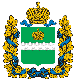 